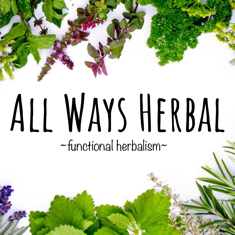 Holistic Health Intake Form & Health Profile PART ONE: PERSONAL INFORMATION 
Name: _______________________________________________________________ Date: _______________________ 
Gender Identity:______________________________________________________________
Ethnic/Cultural Background: Mother’s side _______________________Father’s side ______________________
Date of birth: ___________________________________Age: __________ 
Address Street: ________________________________ City, State: _________________ Postal Code: _______________ Phone number (home): ______________________ (work):___________________ (cell/pager):_____________________ Email address: __________________________________________________ 
Best Way to Contact:_______________________ Is Text ok? _______  
Website: ___________________________________________________
Employment Status: Full time ___Part Time ___Retired ___Not employed ___ Other _____________________________
Occupation/Student status: Full Time___ Part Time ___Where:_______________________________________________
Relationship Status: _______________________________________ # of Dependent Children _________________
Children (#/ages): ___________________________________________________________________________________
How committed are you to healing yourself and changing your lifestyle (1-10) Please specify: ______________________
_________________________________________________________________________________________________
_________________________________________________________________________________________________

Please complete this questionnaire as thoroughly as possible.  The more information I have before we meet, the better prepared I can be to help you at your appointment.   What health/wellbeing concerns brought you here today? 
Primary issue: ____________________________________________________________________________________________________________________________________________________________________________________________________When did this begin? ________________________________________________________________________________
Where is it located? What does it feel like? ____________________________________________________________________________________________________________________________________________________________________________________________________
How severe is it? (on a scale of 1-10 where 10 is the worst you can imagine what level is it now?) ___ Past month ____ 
How long does it last? When does it happen? What makes it better or worse? Is there anything else that seems to relate to it? ___________________________________________________________________________________________________________________________________________________________________________________________________________________________________________________________________________________________________

Secondary issues: ___________________________________________________________________________________
____________________________________________________________________________________________________________________________________________________________________________________________________Additional comments: Are you currently receiving care from any other health professional(s)? Medical doctor/ND/Nurse Practitioner/Psychiatrist (if applicable): ______________________________________________________________________________________________________________________________________________________________________________________________________________________________________________________________________________________________________
____________________________________________________________________________________________________________________________________________________________________________________________________
Have you received a medical diagnosis? Yes ___ No___ 
For what condition(s)?________________________________________________________________________________ ______________________________________________________________________________________________________________________________________________________________________________________________________________________________________________________________________________________________________

Are you currently using any supplements, vitamins, herbs, and/or pharmaceutical medication or drug? Please continue on a separate page if necessary. Please bring all your supplements, herbs, and/or medications to your first appointment if possible.Do you have any infectious diseases that you know of? Yes ___ No___ 
If yes please list_____________________________________________________________________________________
__________________________________________________________________________________________________
Is there any chance that you are pregnant? Yes____ No___ 

Do you have any known allergies or sensitivities (drugs, pollens, foods, etc.)? ___________________________________
__________________________________________________________________________________________________
__________________________________________________________________________________________________

Is there any reason you cannot ingest herbal remedies prepared in food-grade alcohol? ____________________________________________________________________________________________________________________________________________________________________________________________________Have you ever undergone surgery or been hospitalized? (Please provide the date and reason) __________________________________________________________________________________________________________________________________________________________________________________________________________________________________________________________________________________________________________________________________________________________________________________________________________________________________________________________________________________________________________

Please describe any accidents or injuries in the last five years: ______________________________________________________________________________________________________________________________________________________________________________________________________________________________________________________________________________________________________
More than five years ago: ______________________________________________________________________________________________________________________________________________________________________________________________________________________________________________________________________________________________________

Family Medical History Please complete this section only for any family members with particular health problems. 

Relationship			Health issue
Mother  (____ age): 
Father  (____ age): 
Siblings  (____age): 
Children  (____ age): 
Grandmother  (____ age): 
Grandfather  (____ age):
Other: 
Personal Health Information and Habits 
Height: __________ Current Weight: _________Weight 1 year ago: __________ Ideal Weight: _____ 
Weight in your early 20’s (if older than 25): ____________ Are you a smoker? Yes/No Years? ____ 
Amount? _________________ Have you smoked in the past? Yes/NoWhen did you quit? ___________ 
Do you use recreational drugs? Yes     No 
What types? __________________________
__________________________How often? ________times/week Regular Exercise: Yes/No    
Typical Diet – as accurately as possible please describe what you typically eat on a daily basis 
Breakfast: 
Good Day:_________________________________________________________________________________________
Bad Day:__________________________________________________________________________________________Lunch: 
Good Day:_________________________________________________________________________________________
Bad Day:__________________________________________________________________________________________
Dinner: 
Good Day:_________________________________________________________________________________________
Bad Day:__________________________________________________________________________________________
Snacks: 
Good Day:_________________________________________________________________________________________
Bad Day:__________________________________________________________________________________________Do you eat sweets and desserts? __Yes __No 
How often? _______times/week		 How much? _______ servings/day
 Do you now or have you ever followed a restricted diet? Please describe and indicate when & for what reasons: ______________________________________________________________________________________________________________________________________________________________________________________________________________________________________________________________________________________________________Do you drink alcohol? Yes___ No___ If yes, what types? ____________________________________ 
How often? ___________times/week. Do you drink coffee? Yes __ No___ 
How often? ____________times/week 	How much? ____cups/day Do you drink tea? 
Black/Green? Yes__ No__ 
How often? ____________times/week 	How much? ____cups/day 
Herbal? Yes __ No__
How often? ____________times/week 	How much? ____cups/dayDo you drink soda/pop? Yes___ No___ 
How often? ____________times/week	 How much? ____cups/day Do you make a point to drink water daily? Yes ___ No___ 
How often? ________times/week 		How much? ____glasses/day PART TWO: HEALTH HISTORY Please check those issues you have experienced in the last 3 months. Skin:__ Dry 
__ Moist 
__ Oily
__ Red/Irritated 
__ Pale 
__ Feels cool/cold 
__ Feels warm/hot 
__ Nighttime sweating 
__ Daytime sweating 
__ Rashes 
__ Poor healing sores 
__ Hives 
__ Itching 
__ Eczema __ Psoriasis 
__ Pimples 
__ Acne __ Dandruff __ Irritated or itchy scalp __ Hair loss/Thinning
  – Where______________________ __ Recent moles of unusual shape or color __ Recent changes in skin texture __ Excessive hair growth
Any other noted problems with your skin, nails or hair? ____________________________________________________________________________________________
____________________________________________________________________________________________

Head, Eyes, Ears, Nose and Throat __ Headache __ Migraines __ Poor vision __ Eye pain __ Redness in eyes __ Floaters __ Cataracts __ Glaucoma __ Blurred vision __ Loss of vision __ Earaches __ Poor hearing __ Ringing in ears __ Swishing sound in ears__ Fullness in ears __ Discharge from ears __ Sore throat __ Bleeding gums __ Canker sores __ Cold sores, if yes how often? _________times/year __ Grinding teeth __ Facial pain __ Clicking jaw __ Jaw pain __ Mucous in throat __ Nosebleeds __ Dizziness __ Frequent colds __ Swollen glands __ Nose Bleeds __ Allergy symptoms Any other problems with your head, eyes, ears, nose or throat? ______________________________________________________________________________________________________________________________________________________________________________________________________________________________________________________________________________________________________Respiratory __Cough      __chronic      __acute __ Clear/white mucus 
__ Yellow/green/orange mucus 
__ Bronchitis __ Coughing blood 
__ Pneumonia __ Pain on breathing __ Shortness of breath without exertion 
__ Difficulty breathing when lying down __ Production of phlegm, if yes what color? _______________ __ Sinus infection(s)
__ Asthma __ Hay fever/Allergic rhinitis 
__ Seasonal Allergy Symptoms
__ Runny/stuffy nose __ Bronchitis __ Emphysema
__ Other allergies such as mold, dust, chemicals, cleaning products, scents, perfumes, paint etc._______________ 
__ Any other respiratory issues? _________________________________________________________________Cardiovascular
__High blood pressure - specify if known_____________ 
__Low blood pressure - specify if known________________ Chest/heart pain 
__ Fainting
__ Irregular Heartbeat 
__ Cold hands or feet 



__ Numbness or tingling in 
     fingers or toes __ Ankle swelling 
__ Palpitations 
    __ with anxiety
    __ without anxiety                                    

__ Easy bruising 
__ Varicose veins
__ Blood clots 
__ Breathing difficulties 
__ HemorrhoidAny other concerns with your heart or circulation? ___________________________________________________________________________________________________________________________________________________________________________________________________Gastro-Intestinal__ Nausea 
__ Vomiting 
__ Diarrhea 
   – for how long ___________  
   – color _________________ 
__ Constipation 
__ Alternating diarrhea & 
     constipation 
__ Unusual color of stool 
__________________________ 
__ Bad breath 
__ Indigestion 
__ Abdominal pain 
__ Heartburn 
__ Gas 
__ Bloating
__ Blood in stools 
    – what color______________ 
__ Mucous in stools 
__ Rectal pain 
__ Hemorrhoids 
__ Parasites
__ Food cravings 
   – specify___________________
__ Poor appetite 
__ Gallstones 
__ Ulcers 
__ Difficulty swallowing 
__ Colitis/IBS 
__ Liver problems 
__ Hepatitis 
__ Dysentery 
How many bowel movements do you have a day? (if less the 1/day – how often) _____ 
How would you describe your bowel movements? __Loose __Normal __Hard ___Tarry__ Varied________________
Do your stools: float? __sink? ___ have a bad odor? ___have no odor? ___display blood?
Do you rely on: ___Enemas ___Laxatives ___Coffee ___Cigarettes or ___Purgatives for bowel elimination?
If yes, how often? ______times/week Any other digestive problems? ________________________________________________________________________________________________________________________________________________________________________________________________ 
Do you have any known food allergies or sensitivities – or have you noticed digestive issues sometimes after eating? ____________________________________________________________________________________________________________________________________________________________________________________________________
Do you avoid any particular foods? ____________________________________________________________________________________________________________________________________________________________Urinary/Kidneys 
__ Irregular Flow
__ Dark color 
__ Light yellow/ Pale flow 
__ Painful urination 
__ Difficulty holding urine
 __ Frequent urination 
(day ____ or night_____) 
__ Decrease in flow 
__ Blood in urine 
__ Water retention
__ Urgency of urination 
__ Burning urine 
__ Kidney/bladder stones 
__ Difficulty stopping or starting 
__ Interstitial cystitis 
Any other problems with urination or kidney function? ________________________________________________________________________________________________
________________________________________________________________________________________________
_________________________________________________________________________________________________Musculoskeletal/Nervous System__ Muscle weakness 
__ Muscle Tension 
__ Reduced range of
     movement 
__ Neck pain 
__ Muscle pain 
__ Stiffness 
__ Back pain 
__ Jaw pain 
__ TMD or TMJ 
__ Arthritis: 
  __ Osteo- 
__ Rheumatoid 
__ Shooting pains 
__ Paralysis __ Dizziness 
__ Fibromyalgia 
__ Stiff joints 
__ Swollen joints/fluid in joints 
__ Joint pain 
__ Acute injury __Chronic pain/old 
     injury 
__ Broken bone 
__ Sprain 
__ Strain 
__ Numbness 
__ Tingling- where__________________________
__ Seizures 
__ Issues with taste or smell______________
__ Memory loss Do you see a Chiropractor or Massage Therapist? (Please provide name) ________________________________________________________________________________________________ 
Any other musculoskeletal problems? ________________________________________________________________________________________________Endocrine/Metabolic__ Sensitive to heat/cold 
__ Intolerance to heat or cold __ Excessive sweating 
__ Night sweats 
__ Hypoglycemia __ Insulin resistance __ Dry Skin 
__ Hypothyroid 
__ Hyperthyroid 
__ Hashimoto 
__ Chronic fatigue
__ Fevers 
__ Chills 
__ Excessive thirst 
__ Slow metabolism 
__ Sudden energy drops 
__ Recent weight gain 
__ Recent weight loss 
Any other health concerns or problems? ______________________________________________________________________Reproductive Information:Are you taking synthetic hormones?     Yes     No 
Which one(s)__________________________________________________
Are you taking natural hormones?     Yes      No 
Which one(s)____________________________________________________Are you taking any other medication for the reproductive system? ____________________________________________
Have you had any surgeries of the reproductive organs? Specify_____________________________________________ When___________________________ Are you currently or have you transitioned between genders?_______________ 
M->F_____ or F->M_______ When__________ 
If so, what physical or emotional changes have you noticed if any?___________________________________________ ________________________________________________________________________________________________
Any related information or concerns_______________________________________________________________________________________________________________________________________________________________________________________________________________________________________________________________________________________________________________________________________________________________________Reproductive & Hormonal__ Benign prostatic hypertrophy or hyperplasia (BPH) 
__ Bleeding w/ ejaculation 
__ Candida albicans 
__ Epididymitis __ Frequent urination, if so 
   – How Often_________________? __ Difficulty achieving or maintaining an erection 
__ Lack of or Low libido 
__ Low sperm count 
__ Pain in the prostate region 
__ Premature ejaculation 
__ Prostate cancer 
__ Testicular cancer 
__ Cancer of the penis 
__ Trauma (sexual/reproductive) __ Urine dribbling or leakage 
__ Poor Urine Flow Rate-weak stream __ Acne 
__ Anemia 
__ Candida albicans 
__ Cervical dysplasia

__ Discharge other than menstruation, if yes 
   – What is the color? ______________ __ Endometriosis 
__ Estrogen: low___ high____ 
__ Fibroids 
__ Hysterectomy 
__ Infertility or difficulty conceiving __ Lumpectomy 
__ Mastectomy 
__ Ovulation issues 
__ Pain with intercourse 
__ PCOS (Polycystic Ovarian Syndrome) __ Pelvic inflammatory disease 
__ Progesterone: low__ high___ 
__ Prolactin: high____ __ Testosterone: low___ high___ 
__ Tubal ligation 
__ Uterine cysts 
__ Vaginal infection 
__ Vaginal itching __ Any other concerns_____________________________ Cancer _____________________________________ __ Sexually transmitted diseases (STD’s) ___________________________________________________________________ 
Do you menstruate? __ Yes __ No If yes, what is the length of your cycle (period to period): ________ days 
Duration of bleeding ________ days? Would you characterize your flow as: __ Heavy ___ Normal ___ Light? Is the blood: __ Dark red __ brown __ red ___ Light red/watery? Menstrual Cycle: __ Regular __ Irregular __ Absent (how long) __________________________________Do you have premenstrual symptoms (PMS)? ___ Yes___ No How many days before your cycle do symptoms begin to manifest? ______ days before period If you have PMS, which symptoms apply to you? __ Abdominal pain 
__ Anxiety 
__ Back or neck pain or tension __ Bloating 
__ Breast tenderness 
__ Foggy Thinking 
__ Craving for sweets 
__ Depression 
__ Dizziness__ Fatigue: 
   – when? ______________ __ Grief 
__ Headaches 
__ Increased appetite 
__Insomnia 
__ Joint pain__ Migraines (when in cycle______________) 
__ Mood Swings 
__ Nervous tension 
__ Nervousness 
__ Palpitations 
__ Poor memory 
__ Water retention 
__ Weight gain Date and result of last PAP smear: _____________________________________________________________
How many have you had? 
___ Births? 	___ Miscarriages? 	___ Premature births? 	  ___ Abortions? 
Do you or have you recently used contraceptives? __ Yes __ No 
If yes, which ones?   __ IUD   __ Condoms   __ Diaphragm   __ Rhythm   __ Mucous method   __ Spermicidal jelly __ Other (please describe): ____________________________________________________________________
Are you post-menopausal? __ Yes __ No If yes, when was the approximate date of your last period? ___________________________________If you have menopausal symptoms, please describe your major symptoms: _____________________________________________________________________________________________________________________________________________________________________________________________________________________Do you have any other gynecological issues or concerns? ____________________________________________ _________________________________________________________________________________________________________________________________________________________________________________________________________________________________________________________________________________Connection to Nature Do you connect with nature on a daily basis?  __ Yes   __ NoIn what ways do you connect with nature?__ Hiking__ Sit under a tree__ Work in the garden/yard__ Take care of house plants__ Notice the plants in your 
     city/neighborhood__ Spend time at a park__ Lay on the grass__ Stand barefoot on the Earth__ Sit next to water (steam, river, fountain, etc)__ Swimming__ Other ______________________If you do take time to connect with nature daily, do you notice how it affects you? (calms nerves, feeling more grounded, deeper breathes, more clarity/focus, uplifts mood, etc.)________________________________________________________________________________________________________________________________________________________________________________________________________________________________________________________________________________________________________________________________________________________________________________________________________Psychological/Emotional – check any symptoms you are currently/recently experiencing. If in the past write (p) next to the check box and when if you remember.__ Severe headaches 
__ Panic attacks 
__ Low self-esteem 
__ Dizziness/faintness 
__ Shortness of breath 
__ Crying spells 
__ Numbness/tingling 
__ Fear of dying 
__ Guilt feelings 
__ Periods of anxiety 
__ Irritability 
__ Temper outbursts __ Excessive sweating 
__ Agitation 
__ Poor judgment 
__ Heart racing/pounding 
__ Loss of appetite 
__ Aggressive behaviors 
__ Trembling/shaking 
__ Memory problems 
__ Suicidal thinking 
__ Excessive fears 
__ Exhaustion/tiredness 
__ Depressed mood 
__ Poor concentration 
__ Nightmares 
__ Recurrent intrusive thoughts 
__ Severe worry 
__ Sleeping excessively __ Urges to perform repeated acts 
__ Nervousness 
__ Insomnia 
__ Sexual problems 
__ Periods of feeling too good/high 
__ Difficulty falling asleep 
__ Constant tension 
__ Frequent awakening Additional__ Poor sleep 
__ Poor memory 
__ Numbness 
   – where? _________________ __ Irritability 
__ Seizures 
__ Migraine 
__ Headaches 
__ High stress levels 
__ Fatigue 
__ Lack of motivation 
__ Loss of balance 
__ Lack of coordination 
__ Difficulty concentrating 
__ Foggy or spacey feeling
__ Muscle spasm/twitchingHow many hours do you sleep each night? ______  
Do you have any other neurological problems/concerns? 
________________________________________________________________________________________________ To the best of your knowledge, have you ever been exposed to pesticides, toxic chemicals, heavy metals, radiation, or other toxins encountered beyond what might be expected in one’s day to day life? 

_____________________________________________________________________________ Outlook on Life How do you feel about the following areas of your life? Please check the appropriate boxes and make any comments you would like to. 
Excellent - Good - Fair - Poor       • Self       • Spouse/Partner       • Sex       • Family       • Life purpose       • Finances Are you able to express your feelings and emotions easily?  __ Yes   __ No Is there an excess of stress in your life?  __ Yes  __ No If yes, what is causing you stress? ____________________________________________________________________________________________________________________________________________________________________________________________________________________________________________________________________ Do you have tools or techniques to relieve stress?  __ Yes  __ No Are you satisfied with your current living/working environment?  __ Yes  __ NoIf there is one thing in your life that you would like to change right now, what is it? _____________________________________________________________________________________________________________________________________________________________________________________________________________________________________________________________________________________________________Do you experience frequent worry? ___ Yes __ NoIf yes, what things make you most worried? __________________________________________________________________________________________________________________________________________________________________________________________________________________________________________________________________Do you sleep well? __ Yes __ No What feelings do you most often experience in your life? __ Joy __ Happiness 
__ Acceptance 
__ Anger 
__ Sadness __ Fear __ Anxiety __ Sympathy__Worry 
__ Depression __ Guilt Confusion
__ Self-doubt Vision Statement What is your desired goal for your visit today? _____________________________________________ ____________________________________________________________________________________________________________________________________________________________________________________________________ __________________________________________________________________________________________________
__________________________________________________________________________________________________
__________________________________________________________________________________________________Waiver of Liability I, the undersigned, confirm that I am consulting with Kassaundra Lynn to receive a general assessment of my wellbeing and that she is not licensed as a physician to diagnose or treat any illness, medical condition, or disorder, nor to prescribe medications.  I understand that there will be no diagnosis made, nor prescriptions given, but rather that will offer an assessment of my general physical and/or emotional wellbeing, as well as dietary, herbal, nutritional, and other recommendations to support my health and emotional balance.  I understand that the information received in this and any consultation with is not in any way to be considered medical advice, nor is it to be considered a substitute for medical advice.  I understand that it is important that I continue to seek medical care with my medical doctor, and other health care practitioners as usual, and to confirm any addition of herbs and supplements to my diet with this healthcare provider if I am taking prescription medications or have been diagnosed with a medical diagnosis.  If I am already taking prescription medications of any kind, I confirm that I will not discontinue use of such medications without consulting with my prescribing healthcare provider.  I also understand the importance of frequent monitoring of any new health supporting protocol to revise the recommended protocol as appropriate, and confirm that I will immediately report any new or unusual symptoms to and to my physician (if I am currently seeing a physician for a medical condition or illness). Signature: __________________________________________________________ Date _____________________Print name: _______________________________________________________________________________________ All case history notes and medical information recorded during the consultation are kept strictly confidential. Your personal and health related information will not be released to any person or agency except with your authorization or where required by law.  Pharmaceutical/Latin NameBrand NameStrength DoseFrequencyHow Long Have You Been Taking It?Type(s)Frequency (times/week)Duration